ProjektRoczny program współpracy Gminy Raków z organizacjami pozarządowymi i innymi podmiotami prowadzącymi działalność pożytku publicznego na rok 2022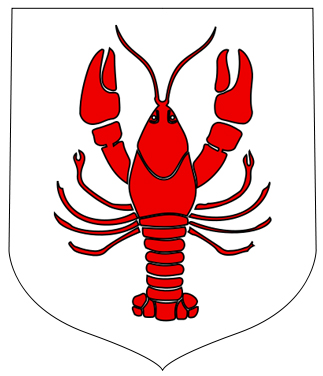 Raków, 2021Rozdział I
Postanowienia ogólne§ 1.„Roczny program współpracy Gminy Raków z organizacjami pozarządowymi i innymi podmiotami prowadzącymi działalność pożytku publicznego na rok 2022” określa ramy współpracy Gminy Raków z organizacjami pozarządowymi i innymi podmiotami prowadzącymi działalność pożytku publicznego w sferze zadań, których realizacja związana będzie z wykorzystaniem środków publicznych.§ 2.Ilekroć w Programie jest mowa o:„ustawie” – należy przez to rozumieć ustawę z dnia 24 kwietnia 2003 r. o działalności pożytku publicznego i o wolontariacie (t.j. Dz.U. z 2020 r., poz. 1057. ze. zm.);„gminie” – rozumie się przez to Gminę Raków;„organizacjach pozarządowych” – rozumie się przez to organizacje pozarządowe o których mowa w art. 3. ust. 2. oraz podmioty o których mowa w art. 3. ust. 3. ustawy wymienionej w pkt 1.;„dotacjach” – rozumie się przez to dotacje w rozumieniu art. 221. ust. 1. ustawy z dnia 27 sierpnia 2009 r. o finansach publicznych (t.j. Dz.U. z 2021 r., poz. 305. ze. zm.);„konkursie” – rozumie się przez to otwarty konkurs ofert, o którym mowa w art. 11. ust. 2. i w art. 13. ustawy wymienionej w pkt 1.Rozdział IICele programu§ 3.Celem głównym Programu jest budowanie partnerstwa pomiędzy gminą, a organizacjami pozarządowymi poprzez wspieranie ich w realizacji ważnych celów społecznych.§ 4.Cele szczegółowe:umocnienie lokalnych działań, stworzenie warunków dla powstania inicjatyw i struktur funkcjonujących na rzecz społeczności lokalnych;zwiększenie wpływu sektora obywatelskiego na kreowanie polityki społecznej w gminie;integracja podmiotów polityki lokalnej obejmującej swym zakresem sferę zadań publicznych wymienionych w art. 4. ustawy;udział zainteresowanych podmiotów przy tworzeniu programu współpracy;otwarcie na innowacyjność, konkurencyjność poprzez umożliwienie organizacjom pozarządowym indywidualnego wystąpienia z ofertą realizacji projektów konkretnych zadań publicznych, które obecnie prowadzone są przez gminę;wypracowanie rocznego modelu lokalnej współpracy pomiędzy organizacjami pozarządowymi, a samorządem gminy;stworzenie systemu monitorowania potrzeb społecznych na obszarze gminy opartego na ścisłej współpracy samorządu i organizacji pozarządowych.Rozdział IIIZasady współpracy§ 5.Współpraca samorządu gminy z organizacjami pozarządowymi w sferze zadań publicznych odbywa się na zasadach określonych w art. 5. ust. 3. ustawy.§ 6.W ramach współpracy do obowiązków gminy należy:respektowanie odrębności i suwerenności zorganizowanych wspólnot obywateli;uznawanie prawa organizacji pozarządowych do samodzielnego definiowania i rozwiązywania problemów, w tym należących także do sfery zadań publicznych oraz współpraca w tym zakresie;wspieranie działalności organizacji pozarządowych oraz umożliwianie realizacji zadań publicznych na zasadach i w formie określonej w ustawie;wybór najefektywniejszego sposobu wykorzystania środków publicznych, przestrzegając zasad uczciwej konkurencji oraz z zachowaniem wymogów określonych w ustawie o finansach publicznych;udostępnianie organizacjom pozarządowym informacji o zamiarach, celach i środkach przeznaczonych na realizację zadań publicznych, w których możliwa jest współpraca z tymi organizacjami;promocja i wsparcie działalności organizacji pozarządowych, w szczególności:zapraszanie do udziału w posiedzeniach merytorycznych;informowanie społeczeństwa o udziale organizacji pozarządowych w pracach na rzecz gminy w lokalnych gazetach, publikacjach, tablicach informacyjnych;wspieranie inicjatyw organizacji na rzecz społeczności lokalnych poprzez udostępnianie nieodpłatnie sali, sprzętu, umieszczanie informacji na stronach internetowych urzędu;pomoc w uzyskiwaniu sprzętu i wsparcia technicznego.§ 7.Zadaniem organizacji pozarządowej jest:uczestniczenie w identyfikowaniu i definiowaniu problemów społecznych;wypracowywanie sposobów rozwiązywania problemów społecznych i zaspokajania potrzeb społecznych;wykonywanie zleconych zadań sfery pożytku publicznego.Rozdział IVZakres przedmiotowy§ 8.Zakres przedmiotowy programu stanowią działania określone w art. 4. ustawy.Rozdział VFormy współpracy, o których mowa w art. 5. ust. 2.§ 9.Realizacja zadań sfery publicznej we współpracy z organizacjami pozarządowymi może być częściowo lub w całości finansowana z budżetu gminy.O wyborze formy finansowania decyduje Wójt.§ 10.Częściowe finansowanie (wspieranie) realizacji zadań publicznych wymaga wkładu własnego ze strony organizacji pozarządowych.Wkład własny organizacji może być wkładem rzeczowym lub osobowym.Finansowanie w całości (powierzenie) realizacji zadań publicznych nie wymaga własnego udziału finansowego organizacji pozarządowych.§ 11.W celu zharmonizowania współdziałania gminy i organizacji pozarządowych należy wzajemnie informować się o planowanych kierunkach działalności poprzez:publikowanie ważnych informacji na stronach internetowych;przekazywanie przez organizacje pozarządowe informacji o przewidywanych lub realizowanych zadaniach sfery publicznej.§ 12.Konsultowanie z organizacjami pozarządowymi, odpowiednio do zakresu ich działania, projektów aktów normatywnych w dziedzinach dotyczących działalności statutowej tych organizacji odbywa się poprzez:organizowanie przez gminę konsultacji w sprawach realizacji poszczególnych zadań gminy, w sposób określony Uchwałą Nr VII/36/2011 Rady Gminy Raków z dnia 12 maja 2011 r. w sprawie określenia sposobu konsultowania z radami działalności pożytku publicznego lub organizacjami pozarządowymi i podmiotami wymienionymi w art. 3. ust. 3. Ustawy o działalności pożytku publicznego i o wolontariacie projektów aktów prawa miejscowego w dziedzinach dotyczących działalności statutowej tych organizacji.informowanie przedstawicieli organizacji pozarządowych o planowanych sesjach Rady Gminy oraz posiedzeniach Komisji Rady Gminy, na których dyskutowane będą projekty uchwał odnoszących się do zagadnień związanych z profilem działalności tych organizacji.§ 13.W celu lepszej współpracy i realizacji zadań publicznych Wójt może powoływać zespoły o charakterze doradczym i inicjatywnym, składających się z przedstawicieli organizacji oraz przedstawicieli Wójta. W ramach takich zespołów można opracować wspólnie plany działań na rzecz mieszkańców z wykorzystaniem miejscowego potencjału organizacji oraz infrastruktury.Zespół może liczyć od 3 do 5 osób.Do zespołu należy, w szczególności:tworzenie programów współpracy gminy i organizacji pozarządowych;wypracowywanie projektów aktów normatywnych w dziedzinach dotyczących działalności statutowej organizacji pozarządowych;dyskutowanie projektów uchwał odnoszących się do zagadnień związanych z obszarem działalności organizacji pozarządowych;przygotowywanie propozycji, co do sposobu realizacji usług publicznych, w tym formy zlecania ich wykonania;występowanie przedstawicieli w roli obserwatorów lub członków w komisjach rozstrzygających wyniki konkursów na finansowanie lub dofinansowanie zadań zleconych organizacjom pozarządowym;pomoc dla organizacji w poszukiwaniu środków finansowych z innych źródeł, zwłaszcza pomoc w pozyskiwaniu przez organizacje pozarządowe partnerów zagranicznych 
i środków z funduszy międzynarodowych szczególnie z Unii Europejskiej (Europejski Fundusz Społeczny);organizowanie przez administrację samorządową szkoleń i doradztwa dla organizacji pozarządowych.Rozdział VIPriorytetowe zadania publiczne§ 14.Priorytetowe zadania publiczne:kultura, sztuka, ochrona dóbr kultury i dziedzictwa narodowego:organizowanie wydarzeń kulturalnych, w szczególności wystaw, festiwali, koncertów, wydarzeń artystycznych;edukacja i działania aktywizujące mieszkańców, w szczególności dzieci i młodzież;działania na rzecz kultury i tożsamości lokalnej;promowanie lokalnych twórców;wydawanie niskonakładowych, niekomercyjnych publikacji;wspieranie i upowszechnianie kultury fizycznej:popularyzacja sportu i turystyki wśród dzieci i młodzieży poprzez organizowanie lokalnych imprez sportowych z elementami edukacji;wszelkie formy aktywności fizycznej dla osób niepełnoletnich i dorosłych, w tym także w połączeniu z promocją turystyki;tworzenie  warunków,  w  tym  organizacyjnych,  sprzyjających rozwojowi sportu 
i aktywności fizycznej;uczestnictwo zawodników, klubów i stowarzyszeń w rozgrywkach i zawodach sportowych.Wójt Gminy Raków na podstawie potrzeb lokalnych może w drodze zarządzenia wskazać inne niż określone w § 14. ust. 1. zadania, które wymagają realizacji w celu ich zlecenia organizacjom pozarządowym na zasadach określonych w ustawie lub odrębnych przepisach.Rozdział VIIOkresy realizacji programu§ 15.Realizacja Programu obejmuje okres 2022 roku.Termin realizacji poszczególnych zadań określony będzie w warunkach ogłaszanych konkursów ofert.Rozdział VIIISposób realizacji Programu§ 16.Zlecenie realizacji zadań publicznych, określonych w niniejszym Programie, następuje w trybie konkursu ofert.Konkurs ogłasza Wójt na zasadach określonych w ustawie.Szczegółowe zasady i tryb zlecania dla poszczególnych zadań zostaną określone w ogłoszeniach o otwartych konkursach ofert.§ 17.Zadanie publiczne powinno być wykonane zgodnie z zawartą umową.Zadanie publiczne nie może być realizowane przez podmiot nie będący stroną umowy, chyba że umowa zezwala na wykonanie określonej części zadania przez taki podmiot.W trakcie realizacji zadań dopuszczalne są korekty w zakresie merytorycznym, spowodowane nieprzewidzianymi okolicznościami.§ 18.Otrzymane środki należy wykorzystać zgodnie z ich przeznaczeniem.Dotacji nie można przeznaczać na:zakup gruntów;działalność gospodarczą;działalność polityczną;pokrycie zobowiązań powstałych przed datą zawarcia umowy;realizację inwestycji, z wyłączeniem inwestycji wynikających z umowy;kosztów utrzymania biura, z wyjątkiem kosztów związanych z realizacją zadania.§ 19.Realizację programu koordynuje i nadzoruje kierownik Referatu Rolnictwa, Ochrony Środowiska 
i Rozwoju Gminy.Rozdział IXWysokość środków przeznaczonych na realizację Programu§ 20.Wysokość środków przeznaczonych na realizację Programu wynosi 15 000,00 złotych (słownie: piętnaście tysięcy 00/100).Wydatki związane z realizacją zadań określonych w Programie nie mogą przekroczyć kwoty środków finansowych zaplanowanych na ten cel w budżecie gminy.Rozdział XSposób oceny realizacji Programu§ 21.Realizacja zadań publicznych, zawartych w programie podlega kontroli i ocenie w zakresie określonym w ustawie.§ 22.Kontrolę prawidłowości wykonywania zadań, w tym wydatkowania przekazanych na realizację celu publicznego środków finansowych sprawuje gmina.Kontrola może dotyczyć wszystkich zadań lub wybranych losowo.Kontrolę przeprowadzają pracownicy jednostki merytoryczni oraz pracownicy komórki finansowej Urzędu Gminy.§ 23.Kontrola prawidłowości wykonywania zadań może się odbyć poprzez uczestniczenie w działaniach związanych z realizacją zadań lub w formie wizytacji.Z przeprowadzonej kontroli lub wizytacji sporządza się protokół.Treść protokołu kontroli i wizytacji zatwierdza Wójt.Ustalone w czasie kontroli lub wizytacji wyniki będą porównywane ze sprawozdaniem merytorycznym, składanym przez organizacje pozarządowe i stanowić będą podstawę do jego weryfikacji.§ 24.Z realizacji zadań publicznych zawartych w programie sporządza się sprawozdanie.Sprawozdanie przygotowuje i przedstawia Wójtowi kierownik Referatu Rolnictwa, Ochrony Środowiska i Rozwoju Gminy.Sprawozdanie z realizacji Programu Wójt składa Radzie Gminy.Rozdział XIInformacja o sposobie tworzenia Programu oraz o przebiegu konsultacji§ 25.Założenia do projektu Programu opracowano na podstawie sprawozdań z realizacji rocznych programów współpracy z organizacjami pozarządowymi z lat poprzednich.§ 26.Konsultacje projektu dokumentu „Roczny program współpracy Gminy Raków z organizacjami pozarządowymi i innymi podmiotami prowadzącymi działalność pożytku publicznego na rok 2022” przeprowadzono na podstawie Uchwały Nr VII/36/2011 Rady Gminy Raków z dnia 12 maja 2011 r. w sprawie określenia sposobu konsultowania z radami działalności pożytku publicznego lub organizacjami pozarządowymi i podmiotami wymienionymi w art. 3. ust. 3. ustawy o działalności pożytku publicznego i wolontariacie projektów aktów prawa miejscowego w dziedzinach dotyczących działalności statutowej tych organizacji.Rozdział XIITryb powoływania i zasady działania komisji konkursowych do opiniowania ofert 
w otwartych konkursach ofert§ 27.Komisja konkursowa składa się z 3. członków, w tym przewodniczący.§ 28.Komisję konkursową i jej przewodniczącego powołuje Wójt.§ 29.W skład komisji konkursowej powołuje się osoby reprezentujące:Wójta;organizacje pozarządowe.W skład komisji nie mogą wchodzić osoby, co do których może istnieć podejrzenie o niezachowaniu zasady bezstronności.§ 30.Komisja obraduje na posiedzeniach zwoływanych przez przewodniczącego.Na pierwszym posiedzeniu komisji członkowie podpisują oświadczenie o braku istnienia przesłanek do wyłączenia z prac komisji.Komisja podejmuje rozstrzygnięcia w głosowaniu jawnym, zwykłą większością głosów w obecności, co najmniej połowy pełnego składu osobowego.Uczestnictwo w pracach komisji jest nieodpłatne.§ 31.Do zadań komisji należy w szczególności:formalna weryfikacja złożonych ofert;merytoryczna ocena ofert spełniających wymagania formalne;przedstawianie Wójtowi propozycji podziału środków finansowych na poszczególne oferty.§ 32.Komisja przedstawia propozycje podziału środków finansowych na realizację zadań publicznych ujętych w Programie.Rozdział XIIIPostanowienia końcowe§ 33.Organizacje pozarządowe po otrzymaniu dotacji, zobowiązane są do zamieszczania w swoich materiałach informacyjnych zapisu o dofinansowaniu zadania przez Gminę Raków.Organizacje pozarządowe mogą na bieżąco kierować wnioski i propozycje dotyczące Programu, które są rozpatrywane przez Wójta Gminy.W sytuacjach nieuregulowanych Programem mają zastosowanie przepisy ustawy o działalności pożytku publicznego i wolontariacie.